Publicado en Valencia el 03/10/2016 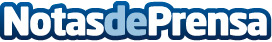 La Clínica Veterinaria 'El Palau' de Valencia lanza en octubre su próxima campaña de esterilizaciónSi la mascota es un perro o un gato, a partir del próximo mes y ase puede aprovechar los mejores precios en la Campaña de Esterilización que ofrece la Clínica Veterinaria 'El Palau' de ValenciaDatos de contacto:Clínica El Palau963 34 88 96Nota de prensa publicada en: https://www.notasdeprensa.es/la-clinica-veterinaria-el-palau-de-valencia Categorias: Valencia Veterinaria Mascotas http://www.notasdeprensa.es